АДМИНИСТРАЦИЯ РЕБРИХИНСКОГО РАЙОНА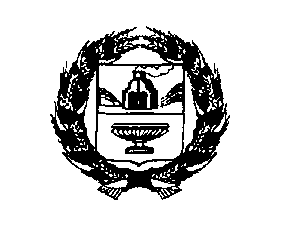 АЛТАЙСКОГО КРАЯПОСТАНОВЛЕНИЕ29.12.2020 № 634	                                       	                     с. РебрихаОб утверждении Порядка принятия решений о признании безнадежной к взысканию задолженности по платежам в бюджет муниципального образования Ребрихинский район Алтайского краяВ соответствии со статьей 47.2 Бюджетного кодекса Российской Федерации, постановлением Правительства Российской Федерации от 06.05.2016 №393 «Об общих требованиях к порядку принятия решений о признании безнадежной к взысканию задолженности по платежам в бюджеты бюджетной системы Российской Федерации»ПОСТАНОВЛЯЮ:1. Утвердить прилагаемый Порядок принятия решений о признании безнадежной к взысканию задолженности по платежам в бюджет муниципального образования Ребрихинский район Алтайского края (приложение 1).2.Утвердить прилагаемый состав комиссии по рассмотрению вопросов о признании безнадежной к взысканию задолженности по платежам в бюджет муниципального образования Ребрихинский район Алтайского края (приложение 2).3.Утвердить прилагаемое Положение о комиссии по рассмотрению вопросов о признании безнадежной к взысканию задолженности по платежам в бюджет муниципального образования Ребрихинский район Алтайского края (Приложение  3).4. Признать утратившим силу постановление Администрации Ребрихинского района от 23.10.2019 № 613 «Об утверждении Порядка принятия решений о признании безнадежной к взысканию задолженности по платежам в бюджет муниципального образования Ребрихинский район Алтайского края». 5. Обнародовать настоящее постановление в Сборнике муниципальных правовых актов Ребрихинского района Алтайского края и на официальном сайте Администрации Ребрихинского района Алтайского края.6. Контроль за исполнением настоящего постановления оставляю за собой.Глава района                                                                                               Л.В. ШлаузерСогласовано:Председатель комитета по экономике, управлению муниципальным имуществом и предпринимательской деятельности                                              С.А. ГорбуноваНачальник юридического отдела                                                       С.А. НакоряковСеливанова Ирина Юрьевна8(38582)22352Приложение 1УтвержденпостановлениемАдминистрации Ребрихинскогорайона Алтайского краяот 29.12.2020 № 634Порядок принятия решений о признании безнадежной к взысканию задолженности по платежам в бюджет муниципального образования Ребрихинский район Алтайского края1. Общие положения1.1. Настоящий Порядок определяет правила и условия принятия Администрацией района решений о признании безнадежной к взысканию задолженности по платежам в бюджет муниципального образования Ребрихинский район Алтайского края (далее - бюджет). 1.2. Порядок принятия решений о признании безнадежной к взысканию задолженности по платежам в бюджет муниципального образования Ребрихинский район Алтайского края (далее - Порядок) распространяется на правоотношения, связанные с принятием решения о признании безнадежной к взысканию задолженности по платежам в бюджет, главным администратором которых в соответствии с решением о бюджете на очередной финансовый год является Администрация Ребрихинского района. Указанные полномочия возложены на комитет по  экономике, управлению  муниципальным  имуществом и предпринимательской деятельности Администрации Ребрихинского района.1.3. В целях настоящего Порядка под задолженностью по платежам в бюджет понимаются начисленные и не уплаченные в установленный срок платежи по неналоговым доходам, подлежащим зачислению в бюджет, а также пени и штрафы за их просрочку.2. Случаи признания безнадежной к взысканиюзадолженности по платежам в бюджет2.1. Задолженность признается безнадежной к взысканию в случаях:1) смерти физического лица - плательщика платежей в бюджет или объявления его умершим в порядке, установленном гражданским процессуальным законодательством Российской Федерации;2) признания банкротом индивидуального предпринимателя - плательщика платежей в бюджет в соответствии с Федеральным законом от 26.10.2002 N 127-ФЗ "О несостоятельности (банкротстве)" в части задолженности по платежам в бюджет, не погашенной по причине недостаточности имущества должника;3) признания банкротом гражданина, не являющегося индивидуальным предпринимателем, в соответствии с Федеральным законом от 26 октября 2002 года N 127-ФЗ "О несостоятельности (банкротстве)" - в части задолженности по платежам в бюджет, не погашенной после завершения расчетов с кредиторами в соответствии с указанным Федеральным законом;4) ликвидации организации - плательщика платежей в бюджет в части задолженности по платежам в бюджет, не погашенной по причине недостаточности имущества организации и (или) невозможности ее погашения учредителями (участниками) указанной организации в пределах и порядке, которые установлены законодательством Российской Федерации;5) применения актов об амнистии или о помиловании в отношении осужденных к наказанию в виде штрафа или принятия судом решения, в соответствии с которым администратор доходов бюджета утрачивает возможность взыскания задолженности по платежам в бюджет;6) вынесения судебным приставом-исполнителем постановления об окончании исполнительного производства и о возвращении взыскателю исполнительного документа по основанию, предусмотренным пунктами 3 или 4 части 1 статьи 46 Федерального закона от 02.10.2007 N 229-ФЗ "Об исполнительном производстве", если с даты образования задолженности по платежам в бюджет прошло более пяти лет, в следующих случаях:размер задолженности не превышает размера требований к должнику, установленного законодательством Российской Федерации о несостоятельности (банкротстве) для возбуждения производства по делу о банкротстве;судом возвращено заявление о признании плательщика платежей в бюджет банкротом или прекращено производство по делу о банкротстве в связи с отсутствием средств, достаточных для возмещения судебных расходов на проведение процедур, применяемых в деле о банкротстве;7) исключения юридического лица по решению регистрирующего органа из единого государственного реестра юридических лиц и наличия ранее вынесенного судебным приставом-исполнителем постановления об окончании исполнительного производства в связи с возвращением взыскателю исполнительного документа по основанию, предусмотренному пунктом 3 или 4 части 1 статьи 46 Федерального закона от 2 октября 2007 года N 229-ФЗ "Об исполнительном производстве", - в части задолженности по платежам в бюджет, не погашенной по причине недостаточности имущества организации и невозможности ее погашения учредителями (участниками) указанной организации в случаях, предусмотренных законодательством Российской Федерации. В случае признания решения регистрирующего органа об исключении юридического лица из единого государственного реестра юридических лиц в соответствии с Федеральным законом от 8 августа 2001 года N 129-ФЗ "О государственной регистрации юридических лиц и индивидуальных предпринимателей" недействительным задолженность по платежам в бюджет, ранее признанная безнадежной к взысканию в соответствии с настоящим подпунктом, подлежит восстановлению в бюджетном (бухгалтерском) учете.2.2. Наряду со случаями, предусмотренными п. 2.1 настоящего Порядка, неуплаченные административные штрафы признаются безнадежными к взысканию, если судьей, органом, должностным лицом, вынесшими постановление о назначении административного наказания, в случаях, предусмотренных Кодексом Российской Федерации об административных правонарушениях, вынесено постановление о прекращении исполнения постановления о назначении административного наказания.3. Перечень документов, подтверждающих наличие основанийдля принятия решений о признании безнадежной к взысканиюзадолженности по платежам в бюджет3.1. Документами, подтверждающими наличие оснований для принятия решений о признании безнадежной к взысканию задолженности по платежам в бюджет, предусмотренных разделом 2 настоящего Порядка, являются:1) выписка из отчетности администратора доходов бюджета об учитываемых суммах задолженности по уплате платежей в бюджеты бюджетной системы Российской Федерации (приложение №2);2) справка администратора доходов бюджета о принятых мерах по обеспечению взыскания задолженности по платежам в бюджеты бюджетной системы Российской Федерации (приложение №3);3) документы, подтверждающие случаи признания безнадежной к взысканию задолженности по платежам в бюджеты бюджетной системы Российской Федерации, в том числе:- документ, свидетельствующий о смерти физического лица - плательщика платежей в бюджет или подтверждающий факт объявления его умершим (в случае, указанном в подпункте 1 пункта 2.1 Порядка);- судебный акт о завершении конкурсного производства или завершении реализации имущества гражданина - плательщика платежей в бюджет, являвшегося индивидуальным предпринимателем, а также документ, содержащий сведения из Единого государственного реестра индивидуальных предпринимателей о прекращении физическим лицом - плательщиком платежей в бюджет деятельности в качестве индивидуального предпринимателя в связи с принятием судебного акта о признании его несостоятельным (банкротом) (в случае, указанном в подпункте 2 п. 2.1 Порядка);- судебный акт о завершении конкурсного производства или завершении реализации имущества гражданина - плательщика платежей в бюджет (в случае, указанном в подпункте 3 п. 2.1. Порядка);- документ, содержащий сведения из Единого государственного реестра юридических лиц о прекращении деятельности в связи с ликвидацией организации - плательщика платежей в бюджет (в случае, указанном в подпункте 4 пункта 2.1 Порядка);- акт об амнистии или о помиловании в отношении осужденных к наказанию в виде штрафа или судебный акт, в соответствии с которым администратор доходов бюджета утрачивает возможность взыскания задолженности по платежам в бюджет (в случае, указанном в подпункте 5 п. 2.1 Порядка);- постановление судебного пристава-исполнителя об окончании исполнительного производства в связи с возвращением взыскателю исполнительного документа по основанию, предусмотренному пунктом 3 или 4 части 1 статьи 46 Федерального закона "Об исполнительном производстве" (в случае, указанном в подпункте 6 п. 2.1 Порядка);- судебный акт о возвращении заявления о признании должника несостоятельным (банкротом) или прекращении производства по делу о банкротстве в связи с отсутствием средств, достаточных для возмещения судебных расходов на проведение процедур, применяемых в деле о банкротстве (в случае, указанном в подпункте 6 п. 2.1 Порядка);- документ, содержащий сведения из Единого государственного реестра юридических лиц об исключении юридического лица - плательщика платежей в бюджет из указанного реестра по решению регистрирующего органа ( в случае, указанном в подпункте 7 п. 2.1 Порядка);В случае, указанном в пункте 2.2 Порядка:- постановление о прекращении исполнения постановления о назначении административного наказания.4. Порядок принятия решения о признании безнадежнойк взысканию задолженности по платежам в бюджет4.1. В целях подготовки решений о признании безнадежной к взысканию задолженности по платежам в бюджет администратором доходов создается комиссия по поступлению и выбытию активов (далее - Комиссия), утверждается положение о ней и ее состав.4.2. Комиссия в течение 5 дней со дня поступления документов, указанных в пункте 3.1 настоящего Порядка, принимает одно из следующих решений:а) о признании безнадежной к взысканию задолженности по платежам в бюджет;б) об отказе в признании безнадежной к взысканию задолженности по платежам в бюджет.4.3. Решение об отказе в признании безнадежной к взысканию задолженности по платежам в бюджет принимается при отсутствии оснований, установленных в пунктах 2.1, 2.2 настоящего Порядка, и (или) отсутствии соответствующих документов, указанных в пункте 3.1 настоящего Порядка.4.4. Решение о признании безнадежной к взысканию задолженности по платежам в бюджет оформляется актом по форме согласно приложению №1, содержащим следующую информацию:а) полное наименование организации (фамилия, имя, отчество физического лица);б) идентификационный номер налогоплательщика, основной государственный регистрационный номер, код причины постановки на учет налогоплательщика организации (идентификационный номер налогоплательщика физического лица (при наличии);в) сведения о платеже, по которому возникла задолженность;г) код классификации доходов бюджетов Российской Федерации, по которому учитывается задолженность по платежам в бюджет, его наименование;д) сумма задолженности по платежам в бюджет;е) сумма задолженности по пеням и штрафам по соответствующим платежам в бюджет;ж) дата принятия решения о признании безнадежной к взысканию задолженности по платежам в бюджет;з) подписи членов Комиссии.4.5. Проект акта подготавливается Комиссией не позднее 3 дней со дня заседания Комиссии.4.6. Оформленный Комиссией акт о признании безнадежной к взысканию задолженности по платежам в бюджет утверждается руководителем администратора доходов бюджета в течение 5 дней со дня его поступления.Приложение №1к Порядку принятия решений о признании безнадежной к взысканию задолженности по платежам в бюджет муниципального образования Ребрихинский район Алтайского краяУТВЕРЖДЕНО___________________________________(руководитель администратора доходов)РЕШЕНИЕ № ____от _________________20____О признании безнадежной к взысканию задолженностипо платежам в бюджет муниципального образованияРебрихинский район Алтайского края__________________________________________________________________(наименование плательщика)В соответствии с Порядком принятия решений о признании безнадежной к взысканию задолженности по платежам в бюджет муниципального образования Ребрихинский район Алтайского края, утвержденным постановлением Администрации Ребрихинского района № _____от ____________________, Комиссия по принятию решений о признании безнадежной к взысканию задолженности по платежам в бюджет муниципального образования Ребрихинский район Алтайского края, решила:1.Признать безнадежной к взысканию задолженность по платежам в бюджет __________________________________________________________________________________________________________________________________(полное наименование организации, ФИО физического лица, ИНН налогоплательщика, основной государственный регистрационный номер, код причины постановки на учет налогоплательщика организации (ИНН физического лица)в сумме __________ рублей, в том числе:Подписи членов комиссии:Приложение №2 к Порядку принятия решений о признании безнадежной к взысканию задолженности по платежам в бюджет муниципального образования Ребрихинский район Алтайского краяВыписка из отчетностиоб учитываемых суммах задолженности по уплате платежей в бюджет муниципального образования _____________по состоянию на «__» ______________ 20__ годаСогласовано:М.П.ДатаПриложение №3к Порядку принятия решений о признании безнадежной к взысканию задолженности по платежам в бюджет муниципального образования Ребрихинский район Алтайского краяСправкао принятых мерах по обеспечению взыскания задолженности по платежам в бюджет муниципального образования ______________по состоянию на «__» ______________ 20__ годаСогласовано:М.П.ДатаПриложение №4к Порядку принятия решений о признании безнадежной к взысканию задолженности по платежам в бюджет муниципального образования Ребрихинский район Алтайского краяСПРАВКАо не нахождении юридического лица в процедурах,применяемых в деле о банкротствеНа основании сведений, содержащихся в Едином федеральном реестре сведений о банкротстве в сети Интернет (www.bankrot.fedresurs.ru), по состоянию на «____»__________20_____года 1) ___________________________________________________________________(наименование юридического лица, ИНН, ОГРН, КПП)2) ___________________________________________________________________(наименование юридического лица, ИНН, ОГРН, КПП)3) ___________________________________________________________________(наименование юридического лица, ИНН, ОГРН, КПП)не находится(ятся) в процедурах, применяемых в деле о банкротстве.М.П.ДатаПриложение 2Утвержденпостановлением Администрации                                                                      Ребрихинского района  Алтайского краяот 29.12.2020 № 634Состав комиссии по принятию решений о признании безнадежной к взысканию задолженности по платежам в бюджет муниципального образования Ребрихинский район Алтайского краяШлаузер Л.В. – глава района, председатель комиссии;Горбунова С.А. – председатель комитета по экономике, управлению муниципальным имуществом и предпринимательской деятельности Администрации района, заместитель председателя комиссии;Евтушенко М.В.. – специалист 1 категории комитета по экономике, управлению муниципальным имуществом и предпринимательской деятельности Администрации района, секретарь комиссии;Члены комиссии:Родионова Т.В. – председатель Комитета по финансам, налоговой и кредитной политике Администрации района;Накоряков С.А. – начальник юридического отдела Администрации района;Паутова А.А. – главный специалист комитета по экономике, управлению муниципальным имуществом и предпринимательской деятельности Администрации района;Тарасов С.И. – начальник отдела растениеводства Управления сельского хозяйства Администрации  Ребрихинского района Алтайского края.Приложение 3Утверждено постановлением Администрации                                                                      Ребрихинского района  Алтайского краяот 29.12.2020 № 634ПОЛОЖЕНИЕо комиссии по рассмотрению вопросов о признании безнадежной к взысканию задолженности по платежам в бюджет муниципального образования Ребрихинский район Алтайского края 1.Общие положения1.1.Настоящее Положение устанавливает порядок деятельности Комиссии по рассмотрению вопросов признания безнадежной к взысканию задолженности по платежам в бюджет муниципального образования Ребрихинский район Алтайского края (далее – Комиссия).1.2.Комиссия в своей деятельности руководствуется Конституцией Российской Федерации,  федеральными законами и иными нормативными правовыми актами Российской Федерации, а также настоящим Положением и Порядком признания безнадежной к взысканию задолженности по платежам в бюджет муниципального образования Ребрихинский район Алтайского края.2.Основные функции КомиссииОсновными функциями Комиссии являются:2.1.Рассмотрение, проверка и анализ документов, представленных в соответствии с Порядком признания безнадежной к взысканию задолженности по платежам в местный бюджет;2.2.Оценка обоснованности признания безнадежной к взысканию задолженности;2.3.Принятие одного из следующих решений по результатам рассмотрения вопроса о признании задолженности безнадежной к взысканию:а)признать задолженность по платежам в местный бюджет безнадежной к взысканию;б)отказать в признании задолженности по платежам в местный бюджет безнадежной к взысканию. Данное решение не препятствует повторному рассмотрению вопроса о возможности признания задолженности по платежам в местный бюджет безнадежной к взысканию.3.Права КомиссииКомиссия имеет право:3.1.Запрашивать информацию по вопросам, относящимся к компетенции комиссии;3.2.Заслушивать представителей плательщиков по вопросам, относящимся к компетенции комиссии.4.Организация деятельности Комиссии4.1.Заседания Комиссии проводятся по мере необходимости. Дату,  время и место проведения заседания Комиссии определяет ее председатель либо лицо, исполняющее его обязанности.	4.2.Заседания Комиссии проводятся председателем Комиссии или лицом, исполняющим его обязанности, и оформляются протоколом, который подписывается председателем Комиссии или лицом, исполняющим его обязанности, и секретарем Комиссии.	4.3.Заседание Комиссии является правомочным, если на нем присутствует более половины членов Комиссии.	4.4.Решение Комиссии принимается путем открытого голосования простым большинством голосов от числа членов Комиссии, присутствующих на ее заседании. При равенстве голосов решающим считается голос председателя Комиссии. 	4.5.Решение Комиссии подписывается всеми членами Комиссии, присутствовавшими на ее заседании, и утверждается руководителем администратора доходов.Наименование  кода доходовКод бюджетной классификацииСумма безнадежной к взысканию задолженности, всего (руб.)В том числеВ том числеВ том числеНаименование  кода доходовКод бюджетной классификацииСумма безнадежной к взысканию задолженности, всего (руб.)Неналоговый доходпеништрафы№ п/пНаименование организации (фамилия, имя, отчество физического лица)ИНН/КПП/ОГРН организации (ИНН физического лица)Наименование платежаКод бюджетной классификацииЗадолженность по платежам в бюджет (в рублях)ИТОГО(должность)(подпись)(расшифровка подписи)(должность)(подпись)(расшифровка подписи)№ п/пНаименование организации (фамилия, имя, отчество физического лица)ИНН/КПП/ОГРН организации (ИНН физического лица)Наименование платежаКод бюджетной классификацииЗадолженность по платежам в бюджет (в рублях)Принятые меры по обеспечению взыскания задолженности по платежам в бюджетИТОГО(должность)(подпись)(расшифровка подписи)(должность)(подпись)(расшифровка подписи)(должность)(подпись)(расшифровка подписи)